Муниципальное образование город ТоржокТоржокская городская ДумаРЕШЕНИЕ28.07.2020											        № 286Об утверждении перечня государственного имущества Тверской области, предлагаемого к передаче из государственной собственности Тверской области      в муниципальную собственность муниципального образования городской округ город Торжок Тверской областиРуководствуясь Уставом муниципального образования городской округ город Торжок Тверской области, в целях реализации распоряжения Правительства Тверской области от 04.09.2019 № 594-рп, на основании обращения Комитета 
по делам культуры Тверской области, Торжокская городская Дума
решила:1. Утвердить прилагаемый перечень государственного имущества Тверской области, предлагаемого к передаче из государственной собственности Тверской области в муниципальную собственность муниципального образования городской округ город Торжок Тверской области (далее – Перечень), в целях его последующего закрепления в установленном порядке за муниципальными бюджетными учреждениями.2. Предложить Министерству имущественных и земельных отношений Тверской области рассмотреть вопрос о передаче имущества, указанного в Перечне, утвержденном настоящим Решением, в муниципальную собственность муниципального образования городской округ город Торжок Тверской области.3. Поручить и.о. заместителя Главы администрации города С.В. Кулагину представить настоящее Решение и утвержденный Перечень в Министерство имущественных и земельных отношений Тверской области для рассмотрения и принятия соответствующего решения.4. Настоящее Решение вступает в силу со дня его подписания и подлежит размещению в свободном доступе на официальных сайтах администрации города Торжка и Торжокской городской Думы в информационной телекоммуникационной сети Интернет.И.о. Председателя Торжокской городской Думы	       Д.Е. ЛучковУтвержденрешением Торжокской городской Думыот 28.07.2020 № 286ПЕРЕЧЕНЬгосударственного имущества Тверской области, предлагаемого к передаче           из государственной собственности Тверской области в муниципальную собственность муниципального образования городской округ город Торжок Тверской области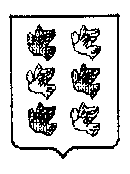 ПРОЕКТ№ п/пНаименованиеКол-во единиц (экз.)Стоимость (руб.)Сумма (руб.)1Книга «Тверская сага» М. Шандарова10160,001600,002Книга «Мост через бездну»            М. Петров6240,001440,003Книга «В подвалах тверской лубянки» В. Крюков7160,001120,004Книга «Жизнь – кольцо» Г. Киселева4133,33533,325Материалы М.А. Бакунин5316,001580,006Януш Корчак «Правила жизни»2150,00300,00ИТОГО346573,32